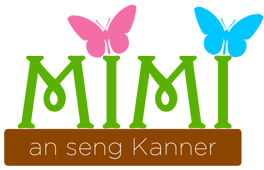 La crèche destinée à l’éveil de votre BBFiche de pré-inscriptionNom de l’enfant : …………………………… 	Prénom de l’enfant : ……………………Adresse : ……………………………………………………………………………………………..Date de naissance : ………………………………. Téléphone : …………………………………………Horaires de garde souhaitésMerci de compléter cette fiche et de nous la renvoyer :par e-mail : info@mimiansengkanner.lu ou par courrier : 2, rue de l’Eglise		  L-7446 LINTGEN 		  LuxembourgVous pouvez aussi nous contacter par téléphone au : +352 621 168 715 								       + 352 691 704 754LUNDIMARDIMERCREDIJEUDIVENDREDIMatinAprès-midiJournée complète